25.03.2021р.Посилання на приєднання до онлайн уроку 25 березня о 8.30:https://meet.google.com/czi-geeo-jgb УВАГА! Приєднання з 8.20 Урок 1. Різноманітність організмів: ГрибиПрочитати § 36Завдання 1.Записати основні ознаки грибів:Живляться готовими органічними речовинамиВедуть прикріплений спосіб життяЗавдання 2. Скласти схеми та доповнити їх прикладами                                                                       Схема 1.                                                                 Групи грибівШапинкові          Паразити                                               Цвілеві            Дріжджі                                                                      Схема 2.                                                            Шапинкові гриби                                Їстівні                                                      ОтруйніЗавдання 3.Замалювати і підписати будову шапинкового гриба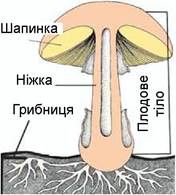 Домашнє завдання: Прочитати § 36, підготувати повідомлення про дріжджові гриби. *Скласти пам’ятку «Я вмію збирати гриби. Мої правила»Бажаю успіхів!Урок  2. Практичне заняття. Визначення назв найбільш поширених в Україні рослин, грибів, тварин за допомогою атласів-визначників, електронних колекцій. Ознайомлення з найпоширенішими й отруйними рослинами, грибами і тваринами своєї місцевості.Ознайомитися з планом практичної роботи в підручнику на сторінці 133.Записати в зошит тему роботи, мету, обладнання і матеріали.Записати хід роботи:Завдання 1. Ознайомитися із зображеннями рослин, тварин, грибів (ДОДАТОК 1).Завдання 2.Установіть назви запропонованих організмів використовуючи ресурси Інтернет.Завдання 3.Заповнити таблицюДомашнє завдання: Прочитати § 34-36. *Завдання на випередження: використовуючи ресурси Інтернет підготувати дослідження «Чому скисає молоко?»Бажаю успіхів!ДОДАТОК 1Завдання 1.Ознайомтеся із зображеними рослинами. Зверніть увагу на їхню форму, забарвлення, розміри. Установіть та запишіть назви до таблиці.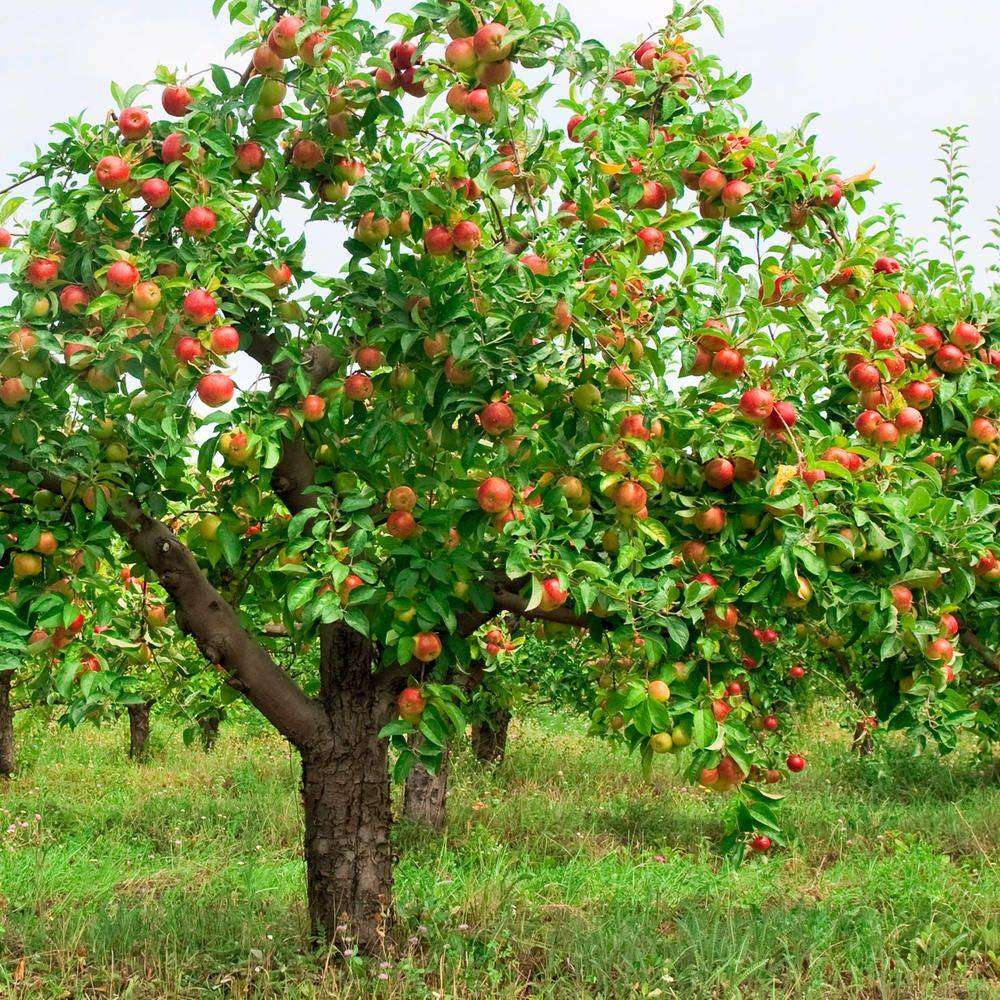 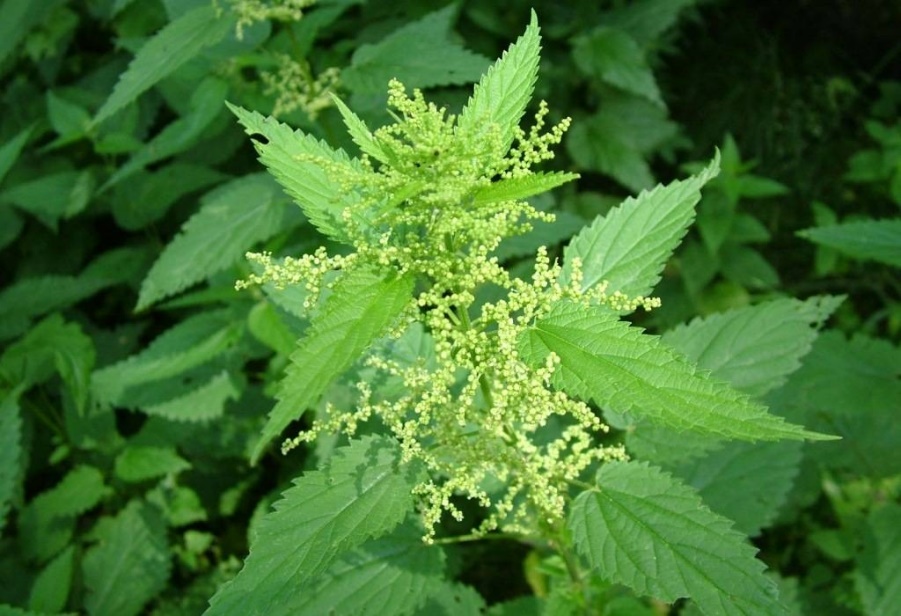 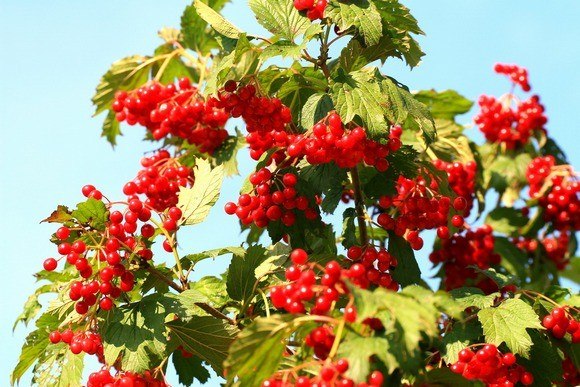 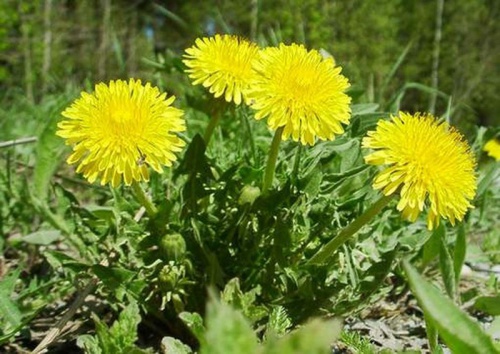 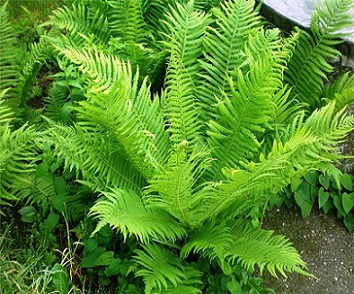 Завдання 2.Ознайомтеся із зображеними тваринами. Зверніть увагу на їхню форму, забарвлення, розміри. Установіть та запишіть назви до таблиці.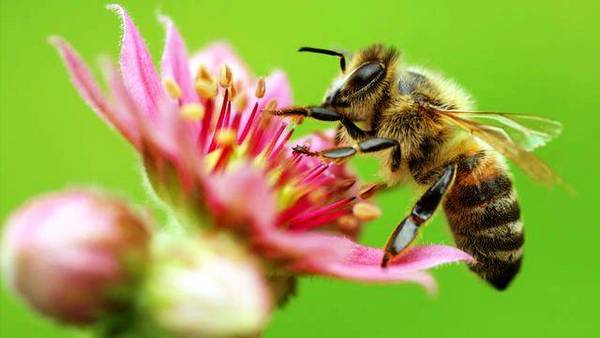 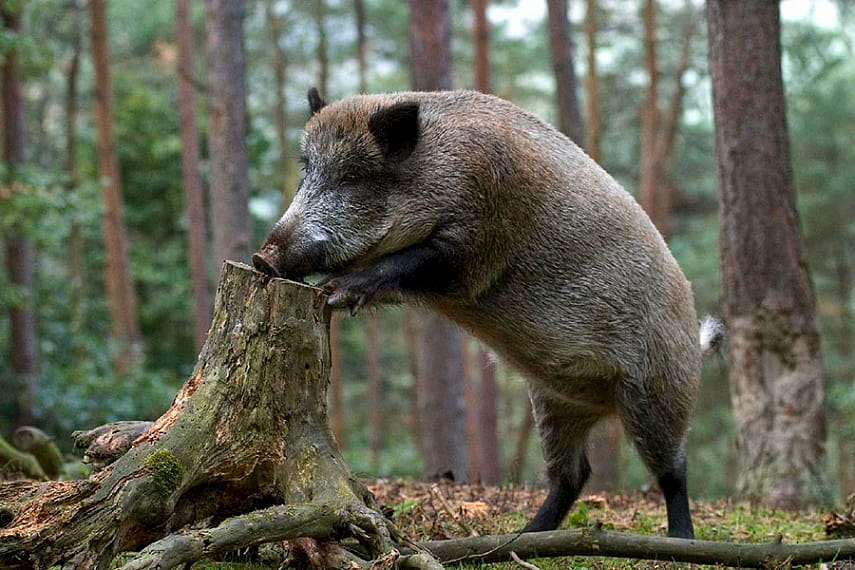 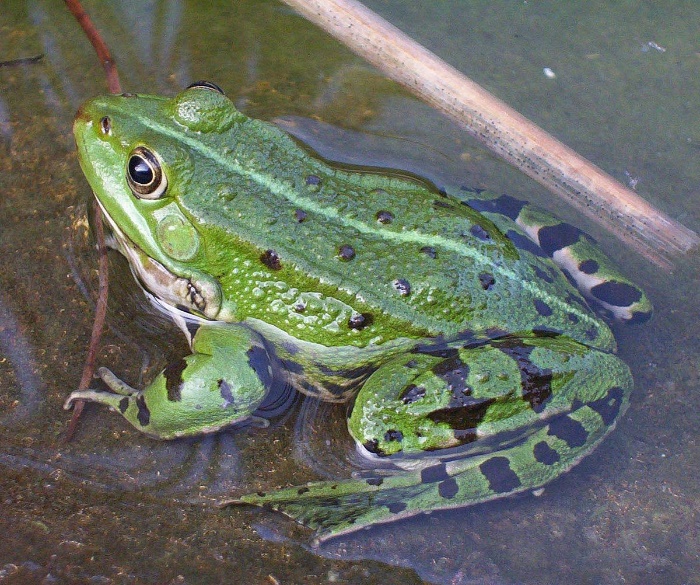 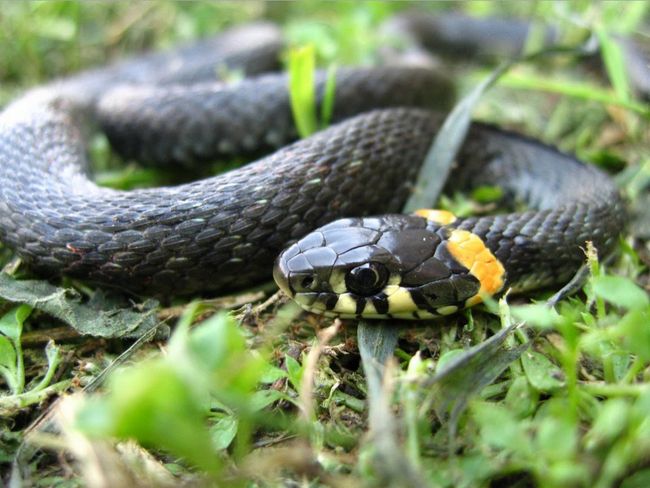 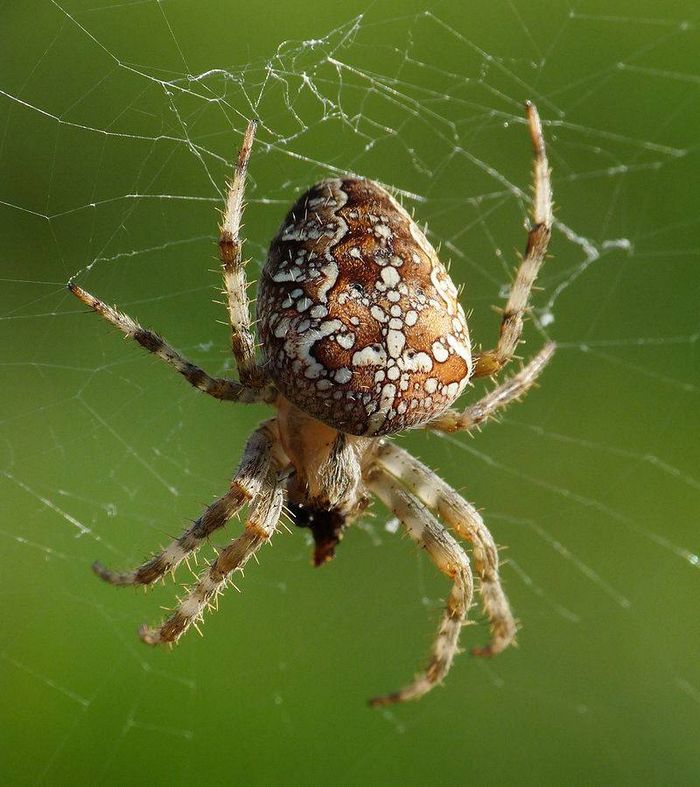 Завдання 1.Ознайомтеся із зображеними грибами. Зверніть увагу на їхню форму, забарвлення, розміри. Установіть та запишіть назви до таблиці.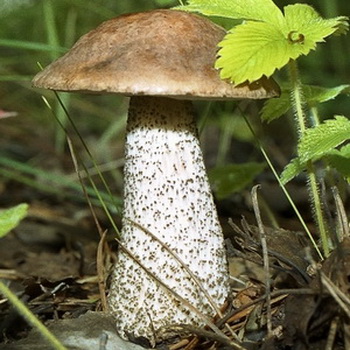 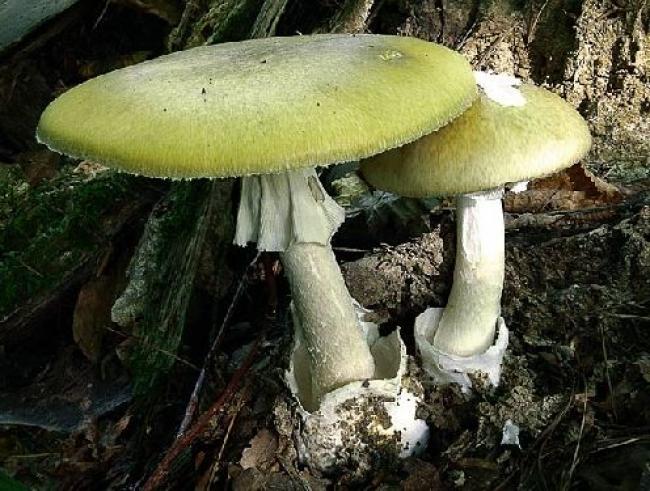 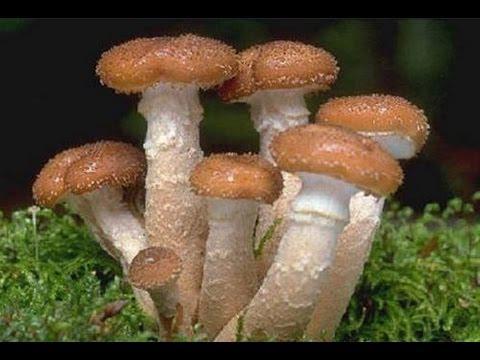 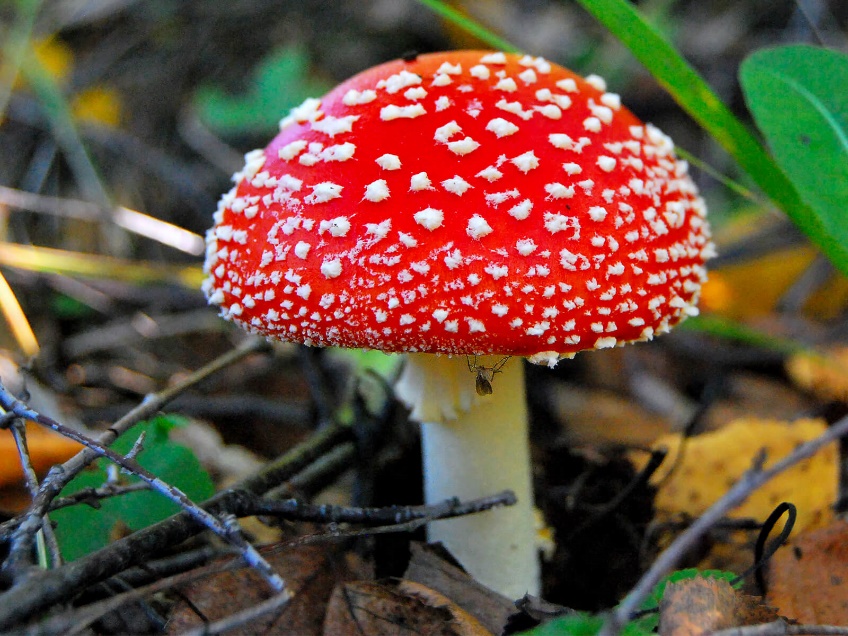 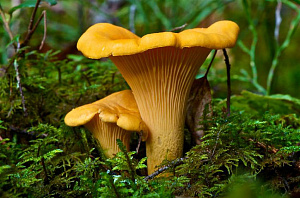 № з/пГрупа організмівНазваЧи зустрічаютьсяу твоїй місцевостіПознач отруйні1Рослини1Рослини1Рослини1Рослини1Рослини2Тварини2Тварини2Тварини2Тварини2Тварини3Гриби3Гриби3Гриби3Гриби3Гриби